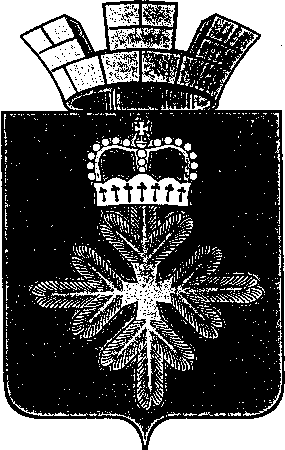 ПОСТАНОВЛЕНИЕАДМИНИСТРАЦИИ ГОРОДСКОГО ОКРУГА ПЕЛЫМВо исполнение Указа Президента Российской Федерации от 24.03.2014 № 172 «О Всероссийском физкультурно-спортивном комплексе «Готов к труду и обороне» (ГТО)», распоряжения Губернатора Свердловской области от 21.07.2014 № 188-РГ «О поэтапном внедрении Всероссийского физкультурно-спортивного комплекса «Готов к труду и обороне» (ГТО) в Свердловской области», в целях реализации муниципального плана мероприятий по поэтапному внедрению Всероссийского физкультурно-спортивного комплексе «Готов к труду и обороне» (ГТО) на территории городского округа Пелым», утвержденного постановление администрации городского округа Пелым от 29.09.2014 № 316, администрация городского округа ПелымПОСТАНОВЛЯЕТ:	1. Создать координационный совет по реализации Всероссийского физкультурно-спортивного комплекса «Готов к труду и обороне» в городском округе Пелым.	2. Утвердить:	1) состав координационного совета по реализации Всероссийского физкультурно-спортивного комплекса «Готов к труду и обороне» в городском округе Пелым (приложение № 1);	2) положение о координационном совете по реализации Всероссийского физкультурно-спортивного комплекса «Готов к труду и обороне» в городском округе Пелым (приложение № 2).	3. Постановление администрации городского округа Пелым от 27.10.2014 № 342 «О создании координационного совета в городском округе Пелым по внедрению и реализации Всероссийского физкультурно-спортивного комплекса «Готов к труду и обороне» (ГТО)» признать утратившим силу.4. Настоящее постановление опубликовать в информационной газете «Пелымский вестник»  и разместить на официальном сайте городского округа Пелым в сети «Интернет».5. Контроль за исполнением настоящего постановления возложить на заместителя главы администрации городского округа Пелым А.А. Пелевину.Глава городского округа Пелым                                                            Ш.Т. АлиевПриложение № 1                                                                                 УТВЕРЖДЕН   постановлением администрации городского округа  Пелым  от 19.04.2019 № 116Составкоординационного совета по реализации Всероссийского физкультурно-спортивного комплекса «Готов к труду и обороне» в городском округе ПелымПриложение № 2                                                                                 УТВЕРЖДЕНО        постановлением администрации городского округа  Пелым  от 19.04.2019 № 116Положение о координационном совете по реализации Всероссийского физкультурно-спортивного комплекса «Готов к труду и обороне» в городском округе ПелымГлава 1. ОБЩИЕ ПОЛОЖЕНИЯ1. Координационный совет по реализации мероприятий по поэтапному внедрению Всероссийского физкультурно-спортивного комплекса "Готов к труду и обороне" в городском округе Пелым (далее - Совет) создается в целях повышения эффективности выполнения мероприятий по внедрению Всероссийского физкультурно-спортивного комплекса "Готов к труду и обороне" (далее - Всероссийский физкультурно-спортивный комплекс) в городском округе Пелым.2. Совет является коллегиальным совещательным органом, действующим на общественных началах.3. Совет осуществляет свою деятельность в соответствии с федеральным и областным законодательством, нормативными актами администрации городского округа Пелым и настоящим Положением.Глава 2. ОСНОВНЫЕ ЗАДАЧИ И ФУНКЦИИ СОВЕТА4. Основными задачами Совета являются:1) участие в реализации общих принципов государственной политики в области физической культуры и спорта, направленных на внедрение Всероссийского физкультурно-спортивного комплекса;2) содействие развитию нормативно-правовой основы для практического внедрения Всероссийского физкультурно-спортивного комплекса в городском округе Пелым;3) активизация деятельности по сдаче норм Всероссийского физкультурно-спортивного комплекса населением городского округа Пелым.5. Основными функциями Совета являются:1) формирование плана мероприятий по реализации Всероссийского физкультурно-спортивного комплекса в городском округе Пелым;2) формирование плана мероприятий, направленных на повышение престижа Всероссийского физкультурно-спортивного комплекса и привлечение широких слоев населения городского округа Пелым к подготовке и сдаче нормативов Всероссийского физкультурно-спортивного комплекса;3) обеспечение своевременности и эффективности реализации плана мероприятий по внедрению Всероссийского физкультурно-спортивного комплекса в городском округе Пелым;4) координация и обеспечение взаимодействия администрации городского округа Пелым с предприятиями и учреждениями и иных организаций в целях эффективного выполнения мероприятий по внедрению Всероссийского физкультурно-спортивного комплекса;5) проведение информационно-пропагандистских мероприятий, направленных на продвижение Всероссийского физкультурно-спортивного комплекса в городском округе Пелым;6) проведение анализа выполнения плана мероприятий по поэтапному внедрению Всероссийского физкультурно-спортивного комплекса в городском округе Пелым;7) участие в мероприятиях по принятию норм Всероссийского физкультурно-спортивного комплекса «Готов к труду и обороне» (ГТО) на территории городского округа Пелым.Глава 3. ОРГАНИЗАЦИЯ ДЕЯТЕЛЬНОСТИ СОВЕТА6. Совет осуществляет свою деятельность в соответствии с принципами равноправия, коллегиальности руководства, гласности принимаемых решений, которые носят рекомендательный характер.7. Состав Совета утверждается Постановлением администрации городского округа Пелым.8. Работой Совета руководит председатель Совета, а в его отсутствие - заместитель председателя Совета.9. Председатель Совета выполняет следующие функции:1) утверждает одобренный Советом регламент проведения заседаний;2) ведет заседания Совета, поручает Секретарю, а также членам Совета подготовку вопросов для их рассмотрения на заседаниях Совета;3) осуществляет контроль за реализацией решений, принятых на заседаниях Совета.10. Деятельность Совета осуществляется в соответствии с годовым планом, составляемым с учетом задач и функций Совета. Годовой план работы Совета принимается на его заседании и утверждается председателем Совета. Заседания Совета проводятся по мере необходимости.11. Организационно-техническое обеспечение деятельности Совета осуществляет секретарь Совета, в должностные обязанности которого входит:1) формирование на основе предложений членов Совета плана работы Совета и повестки дня его очередного заседания;2) подготовка проектов решений Совета.12. Для подготовки отдельных решений Совет может в установленном порядке привлекать специалистов соответствующего профиля.13. Решения Совета принимаются простым большинством голосов присутствующих на заседании членов Совета путем открытого голосования и фиксируются в протоколе. Решения Совета имеют рекомендательный характер и доводятся до сведения всех заинтересованных организаций.от 19.04.2019 № 116п. ПелымО создании координационного совета по реализации Всероссийского физкультурно-спортивного комплекса «Готов к труду и обороне» в городском округе ПелымПелевина Алена Анатольевна- заместитель главы администрации, председатель;Смирнова Татьяна Александровна- директор МКОУ СОШ № 1 п. Пелым, заместитель председателя;Миллер Александра Яковлевна- специалист 1 категории администрации городского округа Пелым, секретарь;Безрукова Юлия Сергеевна- учитель муниципального казенного общеобразовательного учреждения средней общеобразовательной школы № 1 п. ПелымМолостова Ирина Владимировна- учитель муниципального казенного общеобразовательного учреждения средней общеобразовательной школы № 1 п. ПелымПолякова Нина Анатольевна- учитель муниципального казенного общеобразовательного учреждения средней общеобразовательной школы № 2 п. АтымьяЛященко Елена Владимировна- инструктор по физической культуре муниципального автономного дошкольного образовательного учреждения детский сад №2 «Колобок»;Корнеева Елена Васильевна- заведующая информационно-издательским отделом, главный редактор МКУК «ДК п. Пелым»;Шалина Ксения Александровна- методист по воспитательной работе МКУ ГОП «ИМЦ»;Епонешников Михаил Владимирович- заведующий «Пелымским отделением» ГАУЗ СО «Пелымская ГБ»Гасанов Шахверан Джамал оглы- инструктор-методист ФСО.